ORDENANZA XVIII - Nº 27ANEXO XVII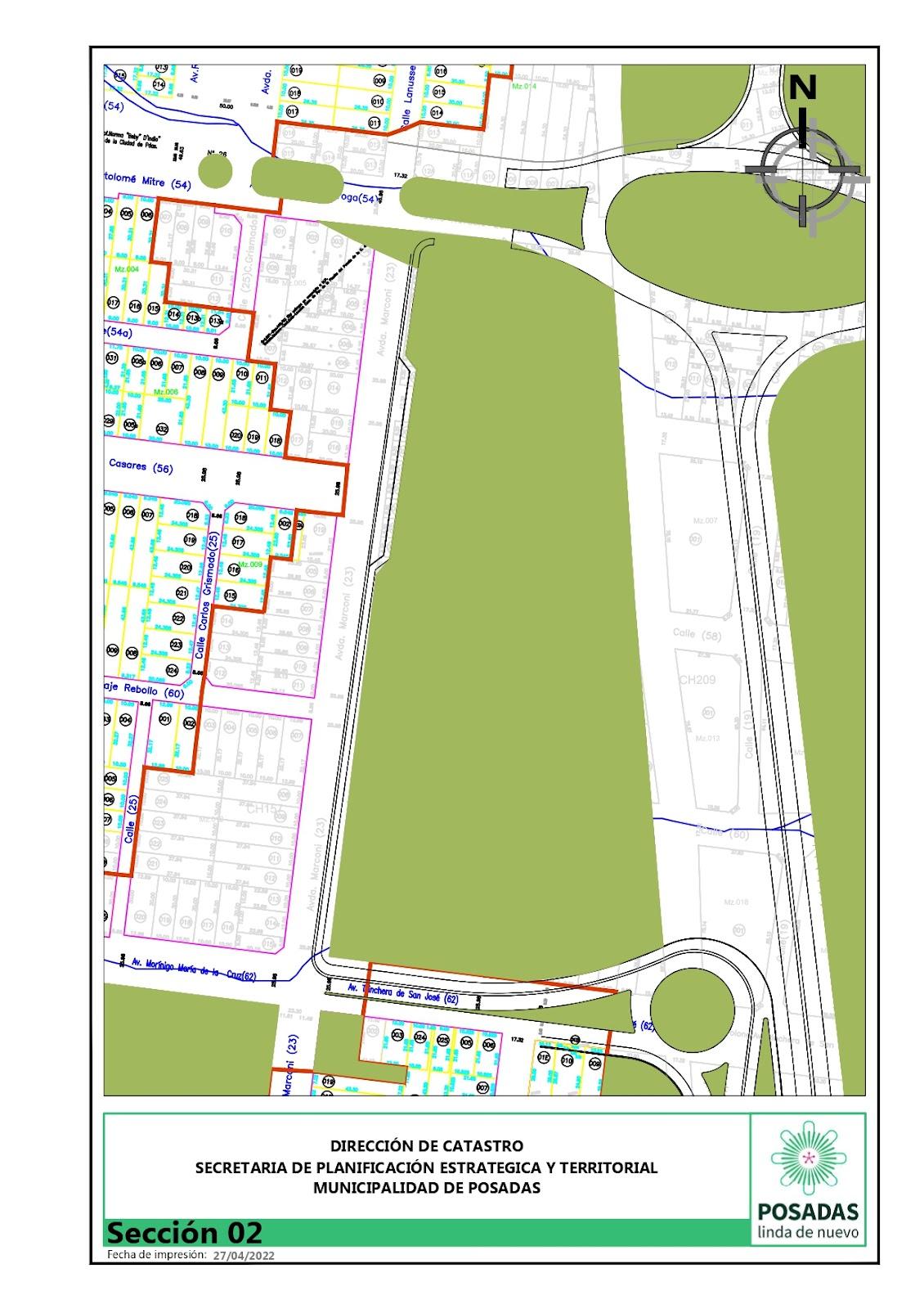 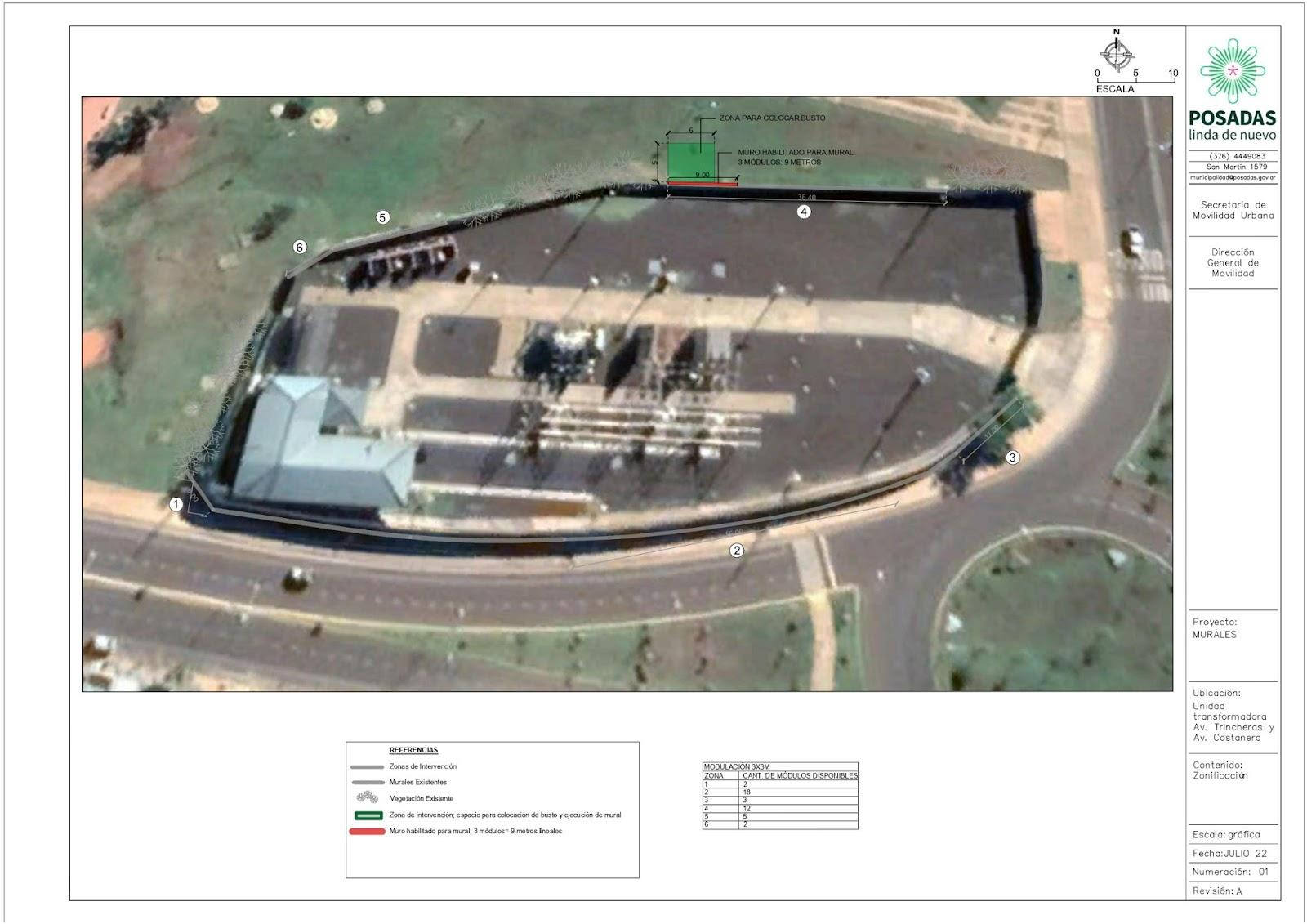 